ООО «Туристический центр «Горизонт-Экстрим»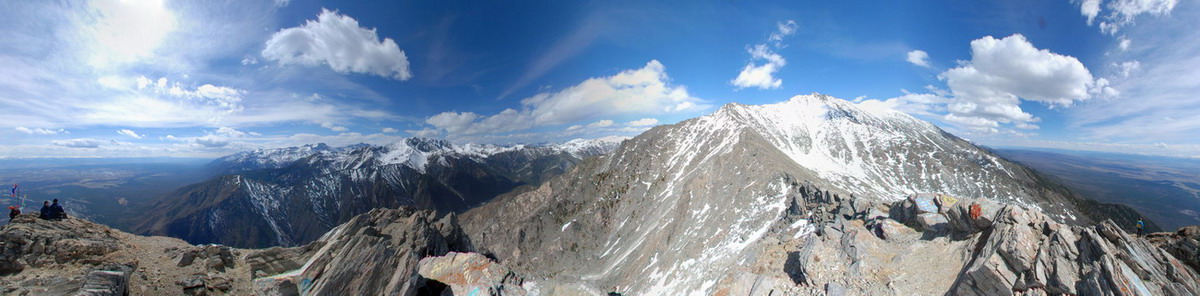 Приглашаем встретить Новый Год в Восточных Саянах (Аршан)!    в Вашем распоряжении :   - минеральные лечебные воды  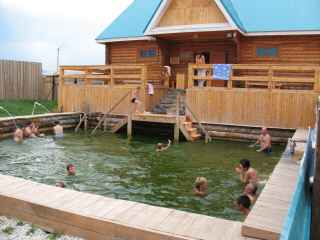  Аршана, полезные при болезнях сердечно - сосудистой системы,          органов дыхания, нервной      системы, нарушениях обмена           веществ (особенно при сахарном      диабете). глазных болезней      -купание в минеральных горячих        источниках  под открытым небом  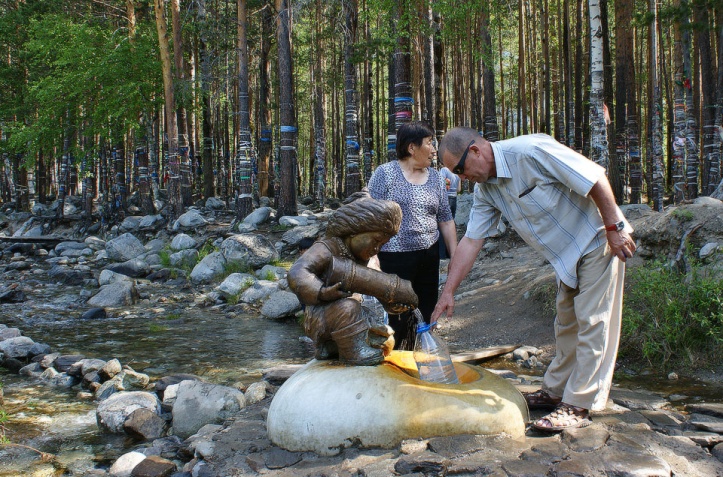     -экскурсия на водопады    -посещения будистского Дацана    -пешая экскурсия в горы     -посещение музея минералов    -экскурсия к древнему вулкану     -чудесная бурятская кухня,            С 28 декабря по 7 января Подробнее по телефону 525276, 89246715531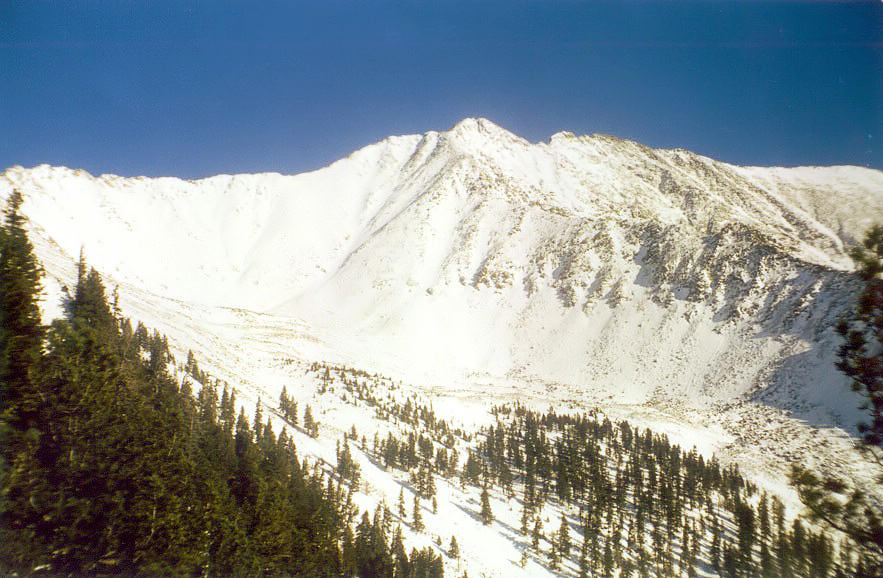 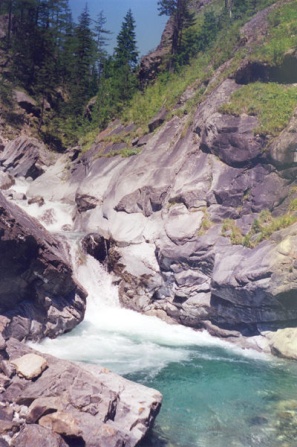 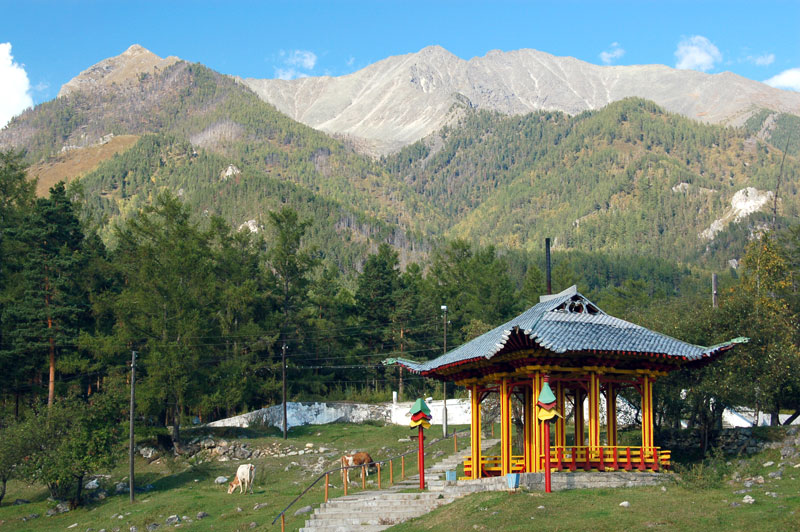 